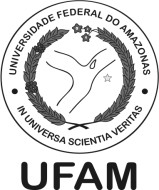 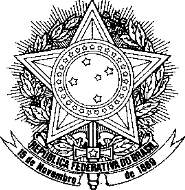 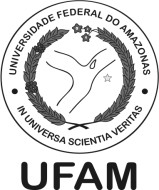 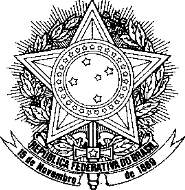 DECLARAÇÃO SOBRE A DIFICULDADE DE INTEGRALIZAÇÃODeclaro, para fins de apresentação ao processo de análise acadêmica da Universidade Federal do Amazonas,  que a/o estudante _____________________________, inscrito sob matrícula nº _______________________, que teve dificuldade à integralização no tempo esperado, devido:( ) alterações na estrutura curricular do curso( ) alterações no calendário acadêmico Diante disso, a previsão para conclusão do curso será no semestre letivo _______________, conforme planejamento acadêmico realizado pela coordenação junto à/ao  estudante (candidata/o). 	,	de	de 20	.Assinatura e Carimbo do (a) Coordenador de Curso . 